Башkортостан РеспубликаhыБəлəбəй районы муниципаль районыныӊМаксим – Горький ауыл советыауылбиләмәhе хакимиәте.Горький ис. ПУЙ ауылы, Бакса урамы,  3Тел.2-07-40 , факс: 2-08-98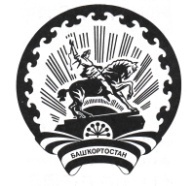 Республика БашкортостанАдминистрация сельского поселения Максим – Горьковский сельсовет муниципального района Белебеевский район 452014, с. ЦУП им. М.Горького, ул. Садовая, д. 3Тел. 2-07-40, факс: 2-08-98КАРАРПОСТАНОВЛЕНИЕ07 февраль 2019 й.№ 1607 февраля 2019 г.О присвоении адреса объектам адресацииО присвоении адреса объектам адресацииО присвоении адреса объектам адресацииРуководствуясь Федеральным законом от 06.10.2003 № 131-ФЗ "Об общих принципах организации местного самоуправления в Российской Федерации", Федеральным законом от 28.12.2013 № 443-ФЗ "О федеральной информационной адресной системе и о внесении изменений в Федеральный закон "Об общих принципах организации местного самоуправления в Российской Федерации", Правилами присвоения, изменения и аннулирования адресов, утвержденными Постановлением Правительства Российской Федерации от 19.11.2014 № 1221, ПОСТАНОВЛЯЮ:1. Присвоить следующие адреса:- жилому дому, расположенному на земельном участке с кадастровым номером 02:09:060601:208 присвоить адрес: Республика Башкортостан, Белебеевский муниципальный район, Сельское поселение Максим-Горьковский сельсовет, село Центральной усадьбы племзавода имени Максима Горького, улица М.Горького, дом 10. 2. Контроль за исполнением настоящего постановления оставляю за собой.Глава сельского поселения                                                         Н.К. Красильникова